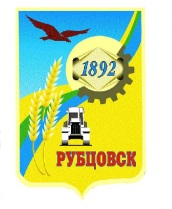 Администрация города Рубцовска Алтайского краяПОСТАНОВЛЕНИЕ20.12.2023 № 4301О внесении изменений в постановление Администрации города Рубцовска Алтайского края от 26.08.2022 № 2744 «Об утверждении муниципальной программы «Ремонт (реконструкция) объектов муниципального жилищного фонда в городе Рубцовске» на 2023-2027 годы»С целью актуализации муниципальной программы «Ремонт (реконструкция) объектов муниципального жилищного фонда в городе Рубцовске» на 2023-2027 годы, утвержденной постановлением Администрации города Рубцовска Алтайского края от 26.08.2022 № 2744, руководствуясь статьей 217 Бюджетного кодекса Российской Федерации и Порядком разработки, реализации и оценки эффективности муниципальных программ муниципального образования город Рубцовск Алтайского края, утвержденным постановлением Администрации города Рубцовска Алтайского края от 09.11.2022 № 3596, распоряжением Администрации города Рубцовска Алтайского края от 19.12.2023 № 866л, ПОСТАНОВЛЯЮ:Внести в постановление Администрации города Рубцовска Алтайского края от 26.08.2022 № 2744 «Об утверждении муниципальной программы «Ремонт (реконструкция) объектов муниципального жилищного фонда в городе Рубцовске» на 2023-2027 годы» (далее – Программа, с изменениями от 21.02.2023 № 548) следующие изменения:в наименованиях постановления, Программы, Паспорта Программы, пункте 1 постановления слова «на 2023-2027 годы» исключить;раздел Паспорта Программы «Объемы финансирования Программы» изложить в следующей редакции:«         »; паспорт Программы дополнить разделом «Национальные и региональные проекты, реализуемые в рамках программы» следующего содержания:«         »;в абзаце шестом части второй раздела 7 Программы слова «пунктами 5.6, 5.9» заменить словами «разделом 5»;приложения 1, 2, 3 к Программе изложить в новой редакции (приложение).Опубликовать настоящее постановление в газете «Местное время» и разместить на официальном сайте Администрации города Рубцовска Алтайского края в информационно-телекоммуникационной сети «Интернет».Настоящее постановление вступает в силу после опубликования в газете «Местное время».Контроль за исполнением настоящего постановления возложить на заместителя Главы Администрации города Рубцовска - начальника управления по жилищно-коммунальному хозяйству и экологии Обуховича О.Г.Первый заместитель ГлавыАдминистрации города Рубцовска – председатель комитета по финансам,налоговой и кредитной политике                                                                В.И. ПьянковПриложениек постановлению Администрации города Рубцовска Алтайского краяот 20.12.2023 № 4301«Приложение 1к муниципальной программе«Ремонт (реконструкция) объектов муниципального жилищного фонда в городе Рубцовске»Сведения об индикаторах программы и их значениях         ».«Приложение 2к муниципальной программе«Ремонт (реконструкция) объектов муниципального жилищного фонда в городе Рубцовске»Перечень мероприятий программы                                                                                                                                                                                                                             ».«Приложение 3к муниципальной программе«Ремонт (реконструкция) объектов муниципального жилищного фонда в городе Рубцовске»Объем финансовых ресурсов, необходимых для реализации программы                                                                                                                                            ».Объемы финансирования программы Объем финансирования программы за счет средств бюджета муниципального образования город Рубцовск Алтайского края (далее - бюджет города) на 2023-2027 годы составляет 50451,7 тыс. рублей, в том числе по годам:2023 год – 10385,3 тыс. рублей;2024 год – 3250,0 тыс. рублей;2025 год – 3250,0 тыс. рублей;2026 год – 16783,2 тыс. рублей;2027 год – 16783,2 тыс. рублей.Объемы финансирования уточняются, исходя из возможностей бюджета города на очередной финансовый годНациональные и региональные проекты, реализуемые в рамках программы Реализация мероприятий в рамках национальных и региональных проектов не предусмотрена№ п/пНаименование индикатора (показателя)Задачи программы Ед. изм.Значение по годамЗначение по годамЗначение по годамЗначение по годамЗначение по годамЗначение по годамЗначение по годам№ п/пНаименование индикатора (показателя)Задачи программы Ед. изм.год, предшествующий году разработки программы (2021 факт)год разработки программы (2022 оценка)годы реализации программыгоды реализации программыгоды реализации программыгоды реализации программыгоды реализации программы№ п/пНаименование индикатора (показателя)Задачи программы Ед. изм.год, предшествующий году разработки программы (2021 факт)год разработки программы (2022 оценка)2023 год2024 год2025 год2026 год2027 год12345678910111.Доля объектов муниципального жилищного фонда, в которых проведено улучшение технического состояния (текущий ремонт) (от запланированного количества)Систематическое предохранение от преждевременного износа объектов муниципального жилищного фонда%1001001001001001001002.Доля объектов муниципального жилищного фонда, в которых проведен капитальный ремонт (от запланированного количества)Восстановление утраченных в процессе эксплуатации технических характеристик объектов муниципального жилищного фонда%1001001000000№ п/пЦель, задача, мероприятиеСумма расходов, тыс. рублейСумма расходов, тыс. рублейСумма расходов, тыс. рублейСумма расходов, тыс. рублейСумма расходов, тыс. рублейСумма расходов, тыс. рублейИсточники финансирования№ п/пЦель, задача, мероприятие2023 год2024 год2025 год2026 год2027 годвсегоИсточники финансирования125678910111.Цель. Создание безопасных и благоприятных условий проживания граждан в помещениях муниципального жилищного фонда10385,33250,03250,016783,216783,250451,7Всего 1.Цель. Создание безопасных и благоприятных условий проживания граждан в помещениях муниципального жилищного фондав том числе:1.Цель. Создание безопасных и благоприятных условий проживания граждан в помещениях муниципального жилищного фонда0,00,00,00,00,00,0федеральный бюджет1.Цель. Создание безопасных и благоприятных условий проживания граждан в помещениях муниципального жилищного фонда0,00,00,00,00,00,0краевой бюджет1.Цель. Создание безопасных и благоприятных условий проживания граждан в помещениях муниципального жилищного фонда10385,33250,03250,016783,216783,250451,7бюджет города, в т.ч. субсидии (субвенции)1.Цель. Создание безопасных и благоприятных условий проживания граждан в помещениях муниципального жилищного фонда0,00,00,00,00,00,0внебюджетные источники2.Задача 1. Систематическое предохранение от преждевременного износа объектов муниципального жилищного фонда7512,6850,0850,013385,913385,935984,4Всего 2.Задача 1. Систематическое предохранение от преждевременного износа объектов муниципального жилищного фондав том числе:2.Задача 1. Систематическое предохранение от преждевременного износа объектов муниципального жилищного фонда0,00,00,00,00,00,0федеральный бюджет2.Задача 1. Систематическое предохранение от преждевременного износа объектов муниципального жилищного фонда0,00,00,00,00,00,0краевой бюджет2.Задача 1. Систематическое предохранение от преждевременного износа объектов муниципального жилищного фонда7512,6850,0850,013385,913385,935984,4бюджет города, в т.ч. субсидии (субвенции)2.Задача 1. Систематическое предохранение от преждевременного износа объектов муниципального жилищного фонда0,00,00,00,00,00,0внебюджетные источники3.Мероприятие 1.1. Проведение текущего ремонта объектов муниципального жилищного фонда3613,2500,0500,05844,95844,916303,0Всего 3.Мероприятие 1.1. Проведение текущего ремонта объектов муниципального жилищного фондав том числе:3.Мероприятие 1.1. Проведение текущего ремонта объектов муниципального жилищного фонда0,00,00,00,00,00,0федеральный бюджет3.Мероприятие 1.1. Проведение текущего ремонта объектов муниципального жилищного фонда0,00,00,00,00,00,0краевой бюджет3.Мероприятие 1.1. Проведение текущего ремонта объектов муниципального жилищного фонда3613,2500,0500,05844,95844,916303,0бюджет города, в т.ч. субсидии (субвенции)3.Мероприятие 1.1. Проведение текущего ремонта объектов муниципального жилищного фонда0,00,00,00,00,00,0внебюджетные источники4.Мероприятие 1.2. Оплата жилищно-коммунальных услуг за пустующие помещения муниципального жилищного фонда2122,70,00,07241,07241,016604,7Всего 4.Мероприятие 1.2. Оплата жилищно-коммунальных услуг за пустующие помещения муниципального жилищного фондав том числе:4.Мероприятие 1.2. Оплата жилищно-коммунальных услуг за пустующие помещения муниципального жилищного фонда0,00,00,00,00,00,0федеральный бюджет4.Мероприятие 1.2. Оплата жилищно-коммунальных услуг за пустующие помещения муниципального жилищного фонда0,00,00,00,00,00,0краевой бюджет4.Мероприятие 1.2. Оплата жилищно-коммунальных услуг за пустующие помещения муниципального жилищного фонда2122,70,00,07241,07241,016604,7бюджет города, в т.ч. субсидии (субвенции)4.Мероприятие 1.2. Оплата жилищно-коммунальных услуг за пустующие помещения муниципального жилищного фонда0,00,00,00,00,00,0внебюджетные источники5.Мероприятие 1.3. Расчеты с МУП «РКЦ», АО Проектный институт «Алтайкоммунпроект», АО «СК Алтайкрайэнерго» филиал «Рубцовские межрайонные электрические сети» 790,1330,0330,0300,0300,02050,1Всего 5.Мероприятие 1.3. Расчеты с МУП «РКЦ», АО Проектный институт «Алтайкоммунпроект», АО «СК Алтайкрайэнерго» филиал «Рубцовские межрайонные электрические сети» в том числе:5.Мероприятие 1.3. Расчеты с МУП «РКЦ», АО Проектный институт «Алтайкоммунпроект», АО «СК Алтайкрайэнерго» филиал «Рубцовские межрайонные электрические сети» 0,00,00,00,00,00,0федеральный бюджет5.Мероприятие 1.3. Расчеты с МУП «РКЦ», АО Проектный институт «Алтайкоммунпроект», АО «СК Алтайкрайэнерго» филиал «Рубцовские межрайонные электрические сети» 0,00,00,00,00,00,0краевой бюджет5.Мероприятие 1.3. Расчеты с МУП «РКЦ», АО Проектный институт «Алтайкоммунпроект», АО «СК Алтайкрайэнерго» филиал «Рубцовские межрайонные электрические сети» 790,1330,0330,0300,0300,02050,1бюджет города, в т.ч. субсидии (субвенции)5.Мероприятие 1.3. Расчеты с МУП «РКЦ», АО Проектный институт «Алтайкоммунпроект», АО «СК Алтайкрайэнерго» филиал «Рубцовские межрайонные электрические сети» 0,00,00,00,00,00,0внебюджетные источники6.Мероприятие 1.4. Расходы на переселение граждан из аварийного жилья (в том числе возмещение коммерческого найма)986,620,020,00,00,01026,6Всего 6.Мероприятие 1.4. Расходы на переселение граждан из аварийного жилья (в том числе возмещение коммерческого найма)в том числе:6.Мероприятие 1.4. Расходы на переселение граждан из аварийного жилья (в том числе возмещение коммерческого найма)0,00,00,00,00,00,0федеральный бюджет6.Мероприятие 1.4. Расходы на переселение граждан из аварийного жилья (в том числе возмещение коммерческого найма)0,00,00,00,00,00,0краевой бюджет6.Мероприятие 1.4. Расходы на переселение граждан из аварийного жилья (в том числе возмещение коммерческого найма)986,620,020,00,00,01026,6бюджет города, в т.ч. субсидии (субвенции)6.Мероприятие 1.4. Расходы на переселение граждан из аварийного жилья (в том числе возмещение коммерческого найма)0,00,00,00,00,00,0внебюджетные источники7.Задача 2. Восстановление утраченных в процессе эксплуатации технических характеристик объектов муниципального жилищного фонда2872,72400,02400,03397,33397,314467,3Всего 7.Задача 2. Восстановление утраченных в процессе эксплуатации технических характеристик объектов муниципального жилищного фондав том числе:7.Задача 2. Восстановление утраченных в процессе эксплуатации технических характеристик объектов муниципального жилищного фонда0,00,00,00,00,00,0федеральный бюджет7.Задача 2. Восстановление утраченных в процессе эксплуатации технических характеристик объектов муниципального жилищного фонда0,00,00,00,00,00,0краевой бюджет7.Задача 2. Восстановление утраченных в процессе эксплуатации технических характеристик объектов муниципального жилищного фонда2872,72400,02400,03397,33397,314467,3бюджет города, в т.ч. субсидии (субвенции)7.Задача 2. Восстановление утраченных в процессе эксплуатации технических характеристик объектов муниципального жилищного фонда0,00,00,00,00,00,0внебюджетные источники8.Мероприятие 2.1. Проведение капитального ремонта объектов муниципального жилищного фонда676,00,00,00,00,0676,0Всего 8.Мероприятие 2.1. Проведение капитального ремонта объектов муниципального жилищного фондав том числе:8.Мероприятие 2.1. Проведение капитального ремонта объектов муниципального жилищного фонда0,00,00,00,00,00,0федеральный бюджет8.Мероприятие 2.1. Проведение капитального ремонта объектов муниципального жилищного фонда0,00,00,00,00,00,0краевой бюджет8.Мероприятие 2.1. Проведение капитального ремонта объектов муниципального жилищного фонда676,00,00,00,00,0676,0бюджет города, в т.ч. субсидии (субвенции)8.Мероприятие 2.1. Проведение капитального ремонта объектов муниципального жилищного фонда0,00,00,00,00,00,0внебюджетные источники9.Мероприятие 2.2. Взнос на капитальный ремонт общего имущества в многоквартирных домах за муниципальный жилищный фонд2196,72400,02400,03397,33397,313791,3Всего 9.Мероприятие 2.2. Взнос на капитальный ремонт общего имущества в многоквартирных домах за муниципальный жилищный фондв том числе:9.Мероприятие 2.2. Взнос на капитальный ремонт общего имущества в многоквартирных домах за муниципальный жилищный фонд0,00,00,00,00,00,0федеральный бюджет9.Мероприятие 2.2. Взнос на капитальный ремонт общего имущества в многоквартирных домах за муниципальный жилищный фонд0,00,00,00,00,00,0краевой бюджет9.Мероприятие 2.2. Взнос на капитальный ремонт общего имущества в многоквартирных домах за муниципальный жилищный фонд2196,72400,02400,03397,33397,313791,3бюджет города, в т.ч. субсидии (субвенции)9.Мероприятие 2.2. Взнос на капитальный ремонт общего имущества в многоквартирных домах за муниципальный жилищный фонд0,00,00,00,00,00,0внебюджетные источникиИсточники направления расходовСумма расходов, тыс. рублейСумма расходов, тыс. рублейСумма расходов, тыс. рублейСумма расходов, тыс. рублейСумма расходов, тыс. рублейСумма расходов, тыс. рублейИсточники направления расходов2023 год2024 год2025 год2026 год2027 годвсего1234567Всего финансовых затрат10385,33250,03250,016783,216783,250451,7в том числеиз федерального бюджета (на условиях софинансирования)0,00,00,00,00,00,0из краевого бюджета (на условиях софинансирования)0,00,00,00,00,00,0из бюджет города, в т.ч. субсидии (субвенции) на условиях софинансирования)10385,33250,03250,016783,216783,250451,7из внебюджетных источников0,00,00,00,00,00,0Капитальные вложения676,00,00,00,00,0676,0в том числеиз федерального бюджета (на условиях софинансирования)0,00,00,00,00,00,0из краевого бюджета (на условиях софинансирования)0,00,00,00,00,00,0из бюджет города, в т.ч. субсидии (субвенции) на условиях софинансирования)676,00,00,00,00,0676,0из внебюджетных источников0,00,00,00,00,00,0НИОКР0,00,00,00,00,00,0в том числеиз федерального бюджета (на условиях софинансирования)0,00,00,00,00,00,0из краевого бюджета (на условиях софинансирования)0,00,00,00,00,00,0из бюджет города, в т.ч. субсидии (субвенции) на условиях софинансирования)0,00,00,00,00,00,0из внебюджетных источников0,00,00,00,00,00,0Прочие расходы9709,33250,03250,016783,216783,249775,7в том числеиз федерального бюджета (на условиях софинансирования)0,00,00,00,00,00,0из бюджет города, в т.ч. субсидии (субвенции) на условиях софинансирования)9709,33250,03250,016783,216783,249775,7из внебюджетных источников0,00,00,00,00,00,0